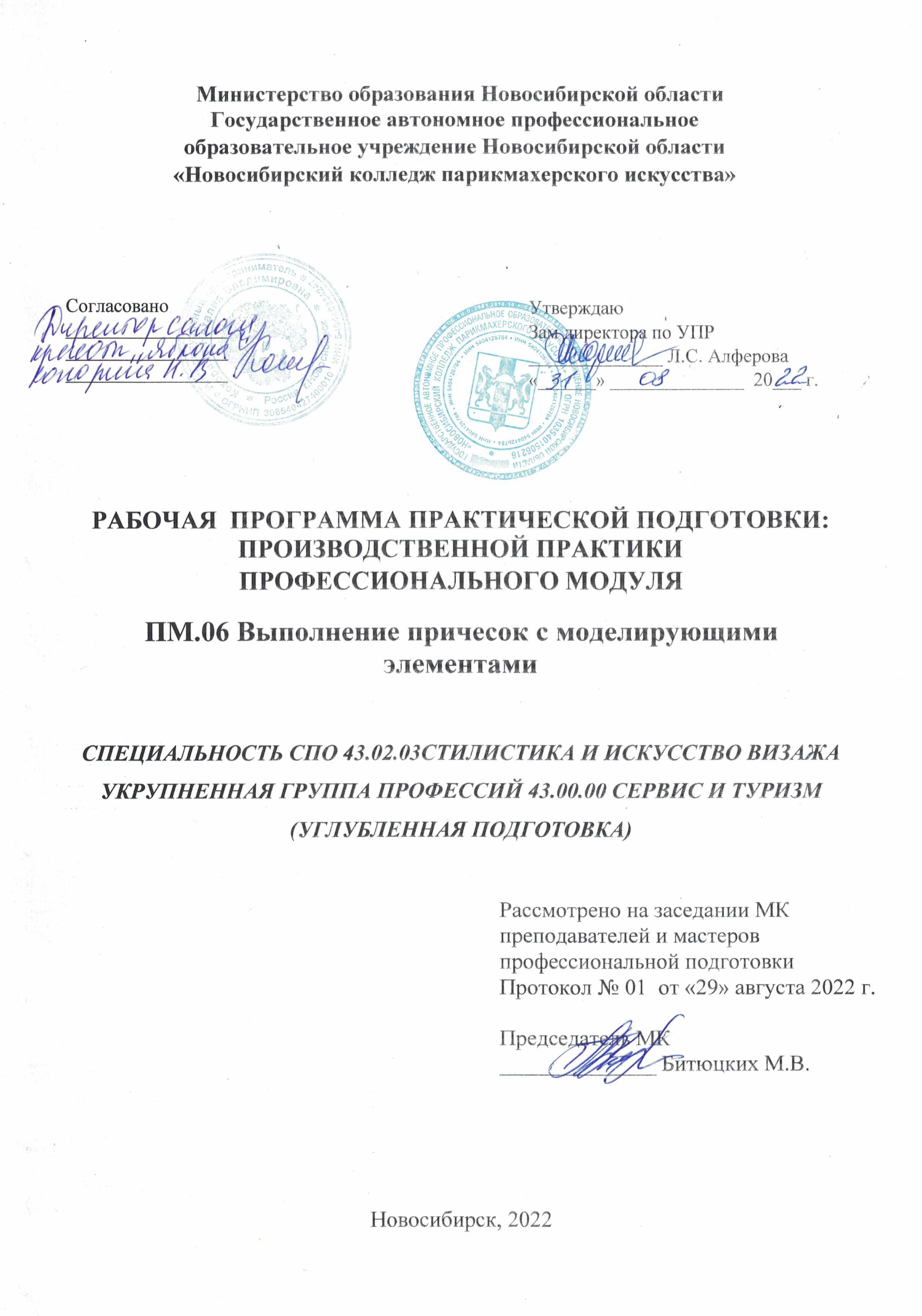 Программа практической подготовки: производственной практики разработана на основе Федерального государственного образовательного стандарта по специальности  среднего профессионального образования 43.02.03 Стилистика и искусство визажа, учебного плана по специальности, рабочей программы профессионального модуля ПМ.06 Выполнение причесок с моделирующими элементами, Положения о практической подготовке обучающихся, утвержденного приказом Министерства науки и высшего образования РФ и Министерства просвещения РФ от 05.08.2020 г. № 885/390.Организация-разработчик: ГАПОУ НСО «Новосибирский колледж парикмахерского искусства»Разработчики:Грицай Л.А., мастер п/о ВККЛарина О.А., мастер п/о 1КК, преподаватель спецдисциплин Рассмотрена и рекомендована к утверждению на заседании методической комиссии преподавателей и мастеров профессиональной подготовки29.08.2022 г. протокол № 1 ©  ГАПОУ НСО «Новосибирский колледж парикмахерского искусства», 2022СОДЕРЖАНИЕПАСПОРТ РАБОЧЕЙ ПРОГРАММЫ производственнойПРАКТИКИОбласть применения программыРабочая программа производственной практики является составной частью программы подготовки специалистов среднего звена, обеспечивающей реализацию Федерального государственного образовательного стандарта по специальности среднего профессионального образования43.02.03Стилистика и искусство визажа в части освоения вида деятельности (ВД): Выполнение причесок с моделирующими элементамии соответствующих профессиональных компетенций (ПК): ПК 6.1. Анализировать индивидуальные пластические особенности потребителя;ПК 6.2. Разрабатывать форму прически с учетом индивидуальных особенностей потребителя;ПК 6.3. Выполнять прически различного назначения (повседневные, вечерние, для торжественных случаев) с учетом моды.Производственная практика реализуется в рамках профессионального модуля ПМ.06Выполнение причесок с моделирующими элементами.Цели и задачи производственной практики:Цель - формирование у обучающихся профессиональных компетенций в условиях реального производства.Задачи: овладение студентами профессиональной деятельностью, развитие профессионального мышления;закрепление, углубление, расширение и систематизация знаний, закрепление практических навыков и умений, полученных при изучении профессионального модуля;проверка профессиональной готовности к самостоятельной трудовой деятельности выпускника.Количество часов на освоение рабочей программы производственной практики Всего 2недели, 72часа. РЕЗУЛЬТАТЫ ОСВОЕНИЯ ПРОИЗВОДСТВЕННОЙПРАКТИКИ В результате освоения производственной практики обучающийся должен:иметь практический опыт:- формирования образа будущей прически потребителя и определения ее формы с учетом индивидуальных пластических особенностей, пожеланий и типажа потребителя;- выполнения рабочих эскизов причесок;- выполнения причесок различного назначения;уметь:- определять тип лица клиента и обсуждать пожелания клиентов;- определять назначение прически;- разрабатывать форму прически (стиль, силуэт, колористику, конструктивно-декоративные линии);- выполнять рабочие эскизы причесок;- оформлять технологические карты оформления волос в прическу;- выполнять современные прически различного назначения с учетом моды;а также развивать общие и профессиональные компетенции. СТРУКТУРА И СОДЕРЖАНИЕ ПРОИЗВОДСТВЕННОЙПРАКТИКИПП. 06 ПРОФЕССИОНАЛЬНОГО  МОДУЛЯ ПМ.06 ВЫПОЛНЕНИЕ ПРИЧЕСОК С МОДЕЛИРУЮЩИМИ ЭЛЕМЕНТАМИУСЛОВИЯ РЕАЛИЗАЦИИ ПРОГРАММЫ ПРОИЗВОДСТВЕННОЙПРАКТИКИ Требования к минимальному материально-техническому обеспечению1. Оборудование: кресло парикмахерское, стол туалетный, зеркало, тележка, мойка для мытья головы, раковина для мытья рук, сушуар, стерилизатор.2. Инструменты, приспособления, инвентарь: 	инструменты, приспособления, принадлежности: расчески для укладки волос (расческа - хвостик, - вилка), мисочки, бигуди различных модификаций,  щетки для укладки волос («брашинг», для начеса), электрофены (ручные), электрощипцы, щипцы «гофре», уточки–зажимы для волос, шпильки, невидимки, пульверизаторы, пеньюары, полотенца, салфетки;инвентарь: одноразовые перчатки, закрытый совок для волос, швабра–щетка, крафт-мешки для сбора волос.3. Средства обучения:	нормативные документы, производственная литература, справочники, журналы мод, средства наглядной информации (стенды, плакаты, фотографии), технические средства обучения (компьютер, DVD-проигрыватель, учебные диски).Информационное обеспечение производственной практикиОсновные источники:Беспалова Т.И., Гузь А.В. Основы художественного проектирования прически. Специальный рисунок./Т.И. Беспалова, А.В.Гузь. – 4-е изд. стер.-  М.: ИЦ «Академия», 2017. -176 с.Королева С.И. Моделирование причесок различного назначения с учетом актуальных тенденций моды: учебник для студ. учр. СПО/ С.И.Королева. – М.: Изд. центр «Академия», 2017. – 160с. Плотникова И.Ю., Черниченко Т.А. Технология парикмахерских работ [Текст]: учебник / И. Ю. Плотникова, Т. А. Черниченко. - 12-е изд., стер. - Москва: Академия, 2018. - 188 с.Дополнительные источники:ГОСТ Р 51142-2019 «Услуги бытовые. Услуги парикмахерских и салонов красоты. Общие технические условия». – URL:  https://docs.cntd.ru/document/1200164123 СП 2.1.3678-20 «Санитарно-эпидемиологические требования к эксплуатации помещений, зданий, сооружений, оборудования и транспорта, а также условиям деятельности хозяйствующих субъектов, осуществляющих продажу товаров, выполнение работ или оказание услуг». – Утв. постановлением Главного государственного санитарного врача РФ от 24.12.2020г. № 44 (рег. № 61953 от 30.12.2020). – URL: https://docs.cntd.ru/document/573275590 Парикмахерское искусство. Материаловедение: учебник для студ.  образоват. учреждений сред. проф. образования [Текст] / (Кузнецова А.В. и др.). – М.: ИЦ «Академия», 2017. – 208 с.Техническое описание. Парикмахерское искусство// WSR 2020_TD29_EN. – Москва, 2020.   Чалова Л.Д. Санитария и гигиена парикмахерских услуг: учебник для студ. сред.проф. образования [Текст] /Л.Д.Чалова, С.А.Галиева, А.В.Уколова. – М.: Изд. центр «Академия», 2017. Периодические издания:Журнал Долорес. Прически. Косметика. Мода: ежеквартальный журнал Союза парикмахеров и косметологов России [Текст]  / учредитель ООО «Издательский дом «Долорес»». -  2018-2022.Журнал «Парикмахер-стилист-визажист».- М.: ИД «Панорама», 2016-2022. Журнал HAIR’S HOW [Текст] / учредитель и издатель ООО «БЬЮТИ ПРЕСС». – 208-2022.Интернет-ресурсы:Форум парикмахеров. – URL:  www.parikmaher.net.ru; Профессиональная Парикмахерская Газета – URL:   http://gazeta-p.ru/;Форум парикмахеров – URL: http://www.hairforum.ru/ Общие требования к организации образовательного процесса		Производственная практика проводится в учебно-производственных мастерских колледжа, лабораториях ресурсного центра или организациях индустрии красоты на основе договоров, заключаемых между колледжем и этими организациями.Производственная практика проводится концентрированно, после изучения междисциплинарного курса МДК 06.01. Искусство  оформления прически и учебной практики. Продолжительность производственной практики для обучающихся не более 36 часов в неделю. По окончании производственной практики предусмотрен дифференцированный зачет.В течение всего периода практики на студентов распространяются: - правила внутреннего распорядка учебно-производственной мастерской,  колледжа, принимающей организации; - требования охраны труда; - трудовое законодательство Российской Федерации. Колледж контролирует реализацию программы и условия проведения производственной практики организациями, в том числе требования охраны труда, безопасности жизнедеятельности и пожарной безопасности в соответствии с правилами и нормами, в том числе отраслевыми.Кадровое обеспечение образовательного процессаОрганизацию и руководство производственной практикой осуществляют руководители практики от колледжа и от организации.Мастера производственного обучения, которые руководят  производственной практикой, должны иметь высшее образование или среднее специальное образование, соответствующее профилю профессионального модуля и опыт деятельности в организациях соответствующей профессиональной сферы. Мастера должны проходить стажировку в профильных организациях не реже одного раза в три года. Руководителями производственной практики от организации, как правило, назначаются специалисты организаций, имеющие высшее или среднее специальное профессиональное образование.КОНТРОЛЬ И ОЦЕНКА РЕЗУЛЬТАТОВ ОСВОЕНИЯ ПРОИЗВОДСТВЕННОЙ ПРАКТИКИ Результаты производственной практики определяются программой практики, разрабатываемой колледжем. 		Практика завершается дифференцированным зачетом при условии положительного аттестационного листа по практике руководителей практики от организации и колледжа об уровне освоения профессиональных компетенций; наличия положительной характеристики организации на обучающегося/студента по освоению общих компетенций в период прохождения практики; полноты и своевременности представления дневника практики и отчета о практике в соответствии с заданием на практику. Итоговая оценка за практику выставляется по 5–бальной системе и вносится в зачетную книжку.		Результаты прохождения практики представляются обучающимся/студентом в колледж и учитываются при прохождении государственной итоговой аттестации. Обучающиеся/студенты, не прошедшие практику или получившие отрицательную оценку, не допускаются к прохождению государственной итоговой аттестации.Формы и методы контроля и оценки результатов обучения позволяют проверять у обучающихся не только сформированность профессиональных компетенций, но и развитие общих компетенций и обеспечивающих их умений.стр.ПАСПОРТ РАБОЧЕЙ ПРОГРАММЫ Производственной ПРАКТИКИ………………………………………………………………………ПАСПОРТ РАБОЧЕЙ ПРОГРАММЫ Производственной ПРАКТИКИ………………………………………………………………………4РЕЗУЛЬТАТЫ ОСВОЕНИЯ производственнойПРАКТИКИ …….РЕЗУЛЬТАТЫ ОСВОЕНИЯ производственнойПРАКТИКИ …….4структура и содержаниепроизводственнойПРАКТИКИ..структура и содержаниепроизводственнойПРАКТИКИ..6УСЛОВИЯ РЕАЛИЗАЦИИ ПРОГРАММЫ производственной ПРАКТИКИ ………………………………………………………………..УСЛОВИЯ РЕАЛИЗАЦИИ ПРОГРАММЫ производственной ПРАКТИКИ ………………………………………………………………..7КОНТРОЛЬ И ОЦЕНКА РЕЗУЛЬТАТОВ ОСВОЕНИЯ производственной ПРАКТИКИ ………………………………………………...КОНТРОЛЬ И ОЦЕНКА РЕЗУЛЬТАТОВ ОСВОЕНИЯ производственной ПРАКТИКИ ………………………………………………...10Коды фор-мируемых ПК и ОКНаименование результата освоения практикиПК 6.1.Анализировать индивидуальные пластические особенности потребителяПК 6.2.Разрабатывать форму прически с учетом индивидуальных особенностей потребителяПК 6.3.Выполнять прически различного назначения (повседневные, вечерние, для торжественных случаев) с учетом модыОК 1.Понимать сущность и социальную значимость своей будущей профессии, проявлять к ней устойчивый интерес.ОК 2. Организовывать собственную деятельность, определять методы и способы выполнения профессиональных задач, оценивать их эффективность и качество.ОК 3.Решать проблемы, оценивать риски и принимать решения в нестандартных ситуациях.ОК 4.Осуществлять поиск, анализ и оценку информации, необходимой для постановки и решения профессиональных задач, профессионального и личностного развития.ОК 5.Использовать информационно-коммуникационные технологии для совершенствования профессиональной деятельности.ОК 6.Работать в коллективе и команде, обеспечивать ее сплочение, эффективно общаться с коллегами, руководством, заказчиками.ОК 7.Ставить цели, мотивировать деятельность подчиненных, организовывать и контролировать их работу с принятием на себя ответственности за результат выполнения заданий.ОК 8.Самостоятельно определять задачи профессионального и личностного развития, заниматься самообразованием, осознанно планировать повышение квалификации.ОК 9.Быть готовым к смене технологий в профессиональной деятельностиКоды ПКНаименование вида работыСодержание работыСодержание работыОбъем часовПК 6.1.-6.2Формирование  образа будущей прически потребителя и определение ее формы с учетом индивидуальных пластических особенностей, пожеланий и типажа потребителяАнализ лица клиента  и определение типажа и индивидуальных пластических особенностейОпределение назначения прически и согласование комплекса услугФормирование образа и разработка композиции и деталей прически. Подбор декоративных украшений6ПК 6.1.-6.2Выполнение рабочих эскизов современных причесок1.Выполнение рабочих эскизов повседневных деловых и вечерних причесок6ПК 6.1.-6.2Выполнение рабочих эскизов современных причесок2.Выполнение рабочих эскизов свадебных и зрелищных причесок6ПК 6.3Выполнение повседневных деловых причесок1.Выполнение повседневных деловых причесок на коротких волосах и на волосах средней длины6ПК 6.3Выполнение повседневных деловых причесок2.Выполнение повседневных деловых причесок на длинных волосах6ПК 6.3Выполнение вечерних причесок1.Выполнение вечерних причесок на коротких волосах и  на волосах средней длины6ПК 6.3Выполнение вечерних причесок2.Выполнение вечерних причесок на длинных волосах6ПК 6.3Выполнение свадебных причесок1. Выполнение свадебных причесок на коротких волосах  и на волосах средней длины6ПК 6.3Выполнение свадебных причесок2.Выполнение свадебных причесок на длинных волосах 6ПК 6.3Выполнение зрелищных причесок1. Выполнение зрелищных причесок на коротких волосах и  на волосах средней длины6ПК 6.3Выполнение зрелищных причесок2.Выполнение зрелищных причесок на длинных волосах6Дифференцированный зачетВыполнение причесок с моделирующими элементами6ВсегоВсегоВсего72Сроки проведения  - 3 курс 5 семестр   9-10 недели                                                                                Сроки проведения  - 3 курс 5 семестр   9-10 недели                                                                                Сроки проведения  - 3 курс 5 семестр   9-10 недели                                                                                Результаты (освоенные профессиональные компетенции)Основные показатели оценки результатаФормы и методы контроля и оценкиПК 6.1. Анализировать индивидуальные пластические особенности потребителяТочность определения основных индивидуальных пластических особенностей потребителя при осмотренаблюдение и экспертная оценка во время выполнения   заданий производственной практики; практические методы контроля по индивидуальным заданиямПК 6.2.  Разрабатывать форму прически с учетом индивидуальных особенностей потребителяБыстрота и точность нахождения необходимых способов и средств выполнения прически Ясность и  аргументированность доказательства правильности выбора формы прически Точность и быстрота  выполнения эскиза прически с учетом индивидуальных особенностей потребителянаблюдение и экспертная  оценка во время  выполнения  заданий производственной практики; экспертная  оценка  выполнения  технологической  задачиПК 6.3. Выполнять прически различного назначения (повседневные, вечерние, для торжественных случаев) с учетом моды Точность соблюдения правил техники безопасности  при выполнении причесокБыстрота и точность выполнения причесок различного назначения в соответствии с технологическим процессом Ясность и аргументированность изложения информации о   современных направлениях моды в парикмахерском искусстве в области оформления причесокнаблюдение и экспертная  оценка во время   выполнения  заданий производственной практики; экспертная  оценка защиты выполнения технологической задачи Результаты (освоенные общие компетенции)Основные показатели оценки результатаФормы и методы контроля и оценкиОК 1. Понимать сущность и социальную значимость своей будущей профессии, проявлять к ней устойчивый интересДемонстрация понимания  сущности и социальной значимости своей будущей профессии, демонстрация интереса к будущей профессииУспешное прохождение учебной и производственной практикиУчастие в профессиональных конкурсах, в научно-практических конференциях, в социальных проектах, связанных с профессиейЭкспертное наблюдение и оценка при  выполнении работ на производственной практикеАнализ участия обучающихся во внеурочных мероприятиях, конкурсах, проектах связанных с профессиейОК 2. Организовывать собственную деятельность, определять методы и способы выполнения профессиональных задач, оценивать их эффективность и качество.Обоснование выбора и применения методов и способов решения профессиональных задач в области разработки технологических процессов; демонстрация эффективности и качества выполнения профессиональных задачУспешное прохождение учебной и производственной практикиУчастие во внутриколледжном  самоуправлении (по выбору)Экспертное наблюдение и оценка при  выполнении работ на производственной практикеАнализ отзывов о прохождении практики обучающимися (характеристик по практике)Анализ участия обучающихся в самоуправленииОК 3. Решать проблемы, оценивать риски и принимать решения в нестандартных ситуациях.Демонстрация профессиональной готовности:анализировать рабочую ситуацию, осуществлять текущий и итоговый контроль, оценку собственной деятельности, находить и применять способы коррекции, принимать технологические решения в стандартных и нестандартных ситуациях и нести за них ответственностьЭкспертное наблюдение и оценка при  выполнении работ на производственной практикеАнализ самоотчетов обучающихся по производственной практикеАнализ анкет обучающихсяОК 4. Осуществлять поиск, анализ и оценку информации, необходимой для постановки и решения профессиональных задач, профессионального и личностного развития.Нахождение и использование информации для эффективного выполнения профессиональных задач, профессионального и личностного развитияИспользование различных источников информации – профессиональная литература, интернет и др.Успешное участие в учебных проектах, научно-практических конференциях и др.Поиск литературы по каталогуРабота  с интернетом, электронными информационными ресурсамиЭкспертное наблюдение и оценка при  выполнении работ на производственной практикеОК 5. Использовать информационно-коммуникационные технологии для совершенствования профессиональной деятельности.Демонстрация навыков использования информационно-коммуникационных технологий (ИКТ) в профессиональной деятельности, готовности к применению ИКТ при подготовке электронных презентаций, защите рефератов, участии в научно-практических конференциях и др. Экспертное наблюдение и оценка демонстрации навыков использования ИКТАнализ результатов участия обучающихся в учебных проектах, научно-практических конференциях и др.Экспертное наблюдение и оценка при  выполнении работ на производственной практикеОК 6. Работать в коллективе и команде, обеспечивать ее сплочение, эффективно общаться с коллегами, руководством, заказчиками.Демонстрация коммуникативной готовности:к взаимодействию с обучающимися, преподавателями и мастерами в ходе обучения, с клиентами в ходе прохождения учебной и производственной практикЭкспертное наблюдение и оценка взаимодействия с преподавателями, мастерами п/о, одногруппниками  во время учебно-производственного процесса Экспертное наблюдение и оценка взаимодействия с руководством, коллегами и клиентами во время производственной практикиАнализ результатов участия во внеурочных мероприятиях – соревнованиях, конкурсах проф. мастерства и др.ОК 7. Ставить цели, мотивировать деятельность подчиненных, организовывать и контролировать их работу с принятием на себя ответственности за результат выполнения заданий.Демонстрация профессиональной готовности:ставить цели, мотивировать деятельность подчиненных, организовывать и контролировать их работу с принятием на себя ответственности за результат выполнения заданийЭкспертное наблюдение и оценка взаимодействия с преподавателями, мастерами п/о, одногруппниками  во время учебно-производственного процесса Экспертное наблюдение и оценка взаимодействия с руководством, коллегами и клиентами во время производственной практикиОК 8. Самостоятельно определять задачи профессионального и личностного развития, заниматься самообразованием, осознанно планировать повышение квалификации.Демонстрация профессиональной готовности:самостоятельно определять задачи профессионального и личностного развития, заниматься самообразованием, осознанно планировать повышение квалификацииУчастие в мастер-классах, семинарах, вебинарахЭкспертное наблюдение и оценка при  выполнении работ на производственной практикеАнализ отзывов о прохождении практики обучающимися (характеристик по практике)Анализ участия в мастер-классах, семинарах, вебинарахОК 9. Быть готовым к смене технологий в профессиональной деятельности.Демонстрация готовности к смене технологий в профессиональной деятельностиЭкспертное наблюдение и оценка при  выполнении работ на производственной практике